EDITAL DE CONVOCAÇÃO PARA SESSÃO DE ESCOLHA DE VAGASO Secretário Municipal de Educação e Cultura, no uso de suas atribuições legais, convoca os Candidatos classificados no processo seletivo 001/2019, para 3ª Chamada Sessão de Escolha de Vagas, conforme quadro em anexo parte integrante deste edital.A Escolha de vagas acontecerá no dia 06 de Fevereiro de 2020, conforme dados abaixo:Local: Secretaria Municipal de Educação e Cultura, situada na Rua Nereu Ramos, 65 – Centro – Monte Castelo/SC;Data:  06/02/2020 ( quinta- feira);  Horário: 14:h00min.Monte Castelo/SC, 04 de fevereiro de 2020.OSNER CORREA NETTOSECRETÁRIO MUNICIPAL DE EDUCAÇÃOSecretaria Municipal de Educação e Cultura, Rua Nereu Ramos, 65CEP 89380-000 – Monte Castelo/SCTelefone/Fax (47) 3654 0014        email – educar@montecastelo.sc.gov.brANEXO ÚNICOQUADRO DE VAGAS/ 3º CHAMADAOSNER CORREA NETTOSECRETÀRIO MUNICIPAL DE EDUCAÇÃOSecretaria Municipal de Educação e Cultura, Rua Nereu Ramos, 65CEP 89380-000 – Monte Castelo/SCTelefone/Fax (47) 3654 0014        email – educar@montecastelo.sc.gov.brVAGADISCIPLINAUNIDADE ESCOLARTURNOCARGA HORÁRIA01Professor Ed. InfantilCEI Sabrina Roscamp GranzaVespertino20 horasObs:Licença Maternidade até 22/05/202001Professor Ed. InfantilCEI Sabrina Roscamp GranzaMatutino/Vespertino20 horas01Professor de Ed. FísicaEM Edson Nagano Matutino20 horasObs:Licença Maternidade até 29/07/2020 01Professor de Educação FísicaEEBNM Ernesto Grein FilhoMatutino20 horas01Professor MatemáticaEM Edson NaganoVespertino10 horas01Professor de Ciências EM Edson NaganoMatutino/ Vespertino20 horasObs:Licença Maternidade até 26/05/202001Professor de Língua PortuguesaEEBNM Ernesto Grein FilhoMatutino20 horas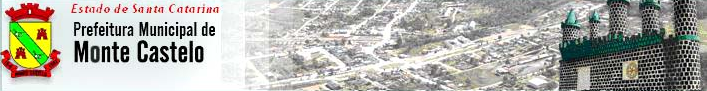 